Состав родительского комитетаМБОУ «ООШ № 12»2017 – 2020 учебный годСогласовано на заседании педагогического совета 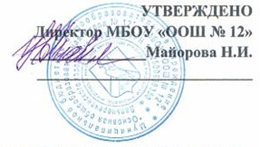 от 31 августа 2017 года  протокол № 4№ФИОДолжность Место работы1Строганова Оксана АнатольевнаПредседатель родительского комитетаАО «Пожарский»2СимоноваИнна ВладимировнаЧлен родительского комитетаМБОУ «ООШ № 12»3Салогуб Мария СергеевнаЧлен родительского комитетаДомохозяйка4Левон Светлана АндреевнаЧлен родительского комитетаДомохозяйка